Time /DayMondayMondayTuesdayWednesdayWednesdayThursdayThursdayFriday8:50  Register Register Register Register Register Register Register Register 9:10 – 9:30PhonicsReception Letters and Sounds– Lesson 47 Our Learning Objective is – To read longer wordshttps://www.youtube.com/watch?v=KPkY7mADu5wPhonicsReceptionLetters and Sounds -Lesson 48 –  Our Learning Objective is – To read longer wordshttps://www.youtube.com/watch?v=zsJ_85pS74APhonicsReceptionLetters and Sounds -Lesson 48 –  Our Learning Objective is – To read longer wordshttps://www.youtube.com/watch?v=zsJ_85pS74APhonicsReceptionLetters and Sounds - Lesson 49  Our Learning Objective is  - To read longer wordshttps://www.youtube.com/watch?v=4puupF1cRwYPhonicsReceptionLetters and Sounds - Lesson 49  Our Learning Objective is  - To read longer wordshttps://www.youtube.com/watch?v=4puupF1cRwYPhonicsReceptionLetters and Sounds - Lesson 50  Our Learning Objective is  - To review our learninghttps://www.youtube.com/watch?v=ZNkLPXIM8Cc9:30 – 9:40Wake and Shake with a curriculum focus – Choose one for each day of the weekSight words (1)  -  https://www.youtube.com/watch?v=gIZjrcG9pW0                     Counting in 10’s -  https://www.youtube.com/watch?v=W8CEOlAOGasCounting in 2’s -  https://www.youtube.com/watch?v=OCxvNtrcDIs                       Sight Words (2) -  https://www.youtube.com/watch?v=0h1Q7SVKG0AMonths of the year -  https://www.youtube.com/watch?v=SSl-SbVz2oAWake and Shake with a curriculum focus – Choose one for each day of the weekSight words (1)  -  https://www.youtube.com/watch?v=gIZjrcG9pW0                     Counting in 10’s -  https://www.youtube.com/watch?v=W8CEOlAOGasCounting in 2’s -  https://www.youtube.com/watch?v=OCxvNtrcDIs                       Sight Words (2) -  https://www.youtube.com/watch?v=0h1Q7SVKG0AMonths of the year -  https://www.youtube.com/watch?v=SSl-SbVz2oAWake and Shake with a curriculum focus – Choose one for each day of the weekSight words (1)  -  https://www.youtube.com/watch?v=gIZjrcG9pW0                     Counting in 10’s -  https://www.youtube.com/watch?v=W8CEOlAOGasCounting in 2’s -  https://www.youtube.com/watch?v=OCxvNtrcDIs                       Sight Words (2) -  https://www.youtube.com/watch?v=0h1Q7SVKG0AMonths of the year -  https://www.youtube.com/watch?v=SSl-SbVz2oAWake and Shake with a curriculum focus – Choose one for each day of the weekSight words (1)  -  https://www.youtube.com/watch?v=gIZjrcG9pW0                     Counting in 10’s -  https://www.youtube.com/watch?v=W8CEOlAOGasCounting in 2’s -  https://www.youtube.com/watch?v=OCxvNtrcDIs                       Sight Words (2) -  https://www.youtube.com/watch?v=0h1Q7SVKG0AMonths of the year -  https://www.youtube.com/watch?v=SSl-SbVz2oAWake and Shake with a curriculum focus – Choose one for each day of the weekSight words (1)  -  https://www.youtube.com/watch?v=gIZjrcG9pW0                     Counting in 10’s -  https://www.youtube.com/watch?v=W8CEOlAOGasCounting in 2’s -  https://www.youtube.com/watch?v=OCxvNtrcDIs                       Sight Words (2) -  https://www.youtube.com/watch?v=0h1Q7SVKG0AMonths of the year -  https://www.youtube.com/watch?v=SSl-SbVz2oAWake and Shake with a curriculum focus – Choose one for each day of the weekSight words (1)  -  https://www.youtube.com/watch?v=gIZjrcG9pW0                     Counting in 10’s -  https://www.youtube.com/watch?v=W8CEOlAOGasCounting in 2’s -  https://www.youtube.com/watch?v=OCxvNtrcDIs                       Sight Words (2) -  https://www.youtube.com/watch?v=0h1Q7SVKG0AMonths of the year -  https://www.youtube.com/watch?v=SSl-SbVz2oAWake and Shake with a curriculum focus – Choose one for each day of the weekSight words (1)  -  https://www.youtube.com/watch?v=gIZjrcG9pW0                     Counting in 10’s -  https://www.youtube.com/watch?v=W8CEOlAOGasCounting in 2’s -  https://www.youtube.com/watch?v=OCxvNtrcDIs                       Sight Words (2) -  https://www.youtube.com/watch?v=0h1Q7SVKG0AMonths of the year -  https://www.youtube.com/watch?v=SSl-SbVz2oAWake and Shake with a curriculum focus – Choose one for each day of the weekSight words (1)  -  https://www.youtube.com/watch?v=gIZjrcG9pW0                     Counting in 10’s -  https://www.youtube.com/watch?v=W8CEOlAOGasCounting in 2’s -  https://www.youtube.com/watch?v=OCxvNtrcDIs                       Sight Words (2) -  https://www.youtube.com/watch?v=0h1Q7SVKG0AMonths of the year -  https://www.youtube.com/watch?v=SSl-SbVz2oA9:45 – 10:30Mathematics  Reception –Our Learning Objective is: Numeral Formation – Numeral 4Mathematics  Reception –Our Learning Objective is: Numeral Formation – Numeral 4Mathematics  Reception –Our Learning Objective is: Numeral Formation – Numeral 4Mathematics–   Reception and Year 1 Our Learning Objective is: Subtractionhttps://classroom.thenational.academy/lessons/exploring-subtraction-as-partitioning-6gv62cLiteracyReception and Year 1Our Learning Objective is: To create a fact file about the rainforest habitatMathematics  Reception –Our Learning Objective is:  To recognise the value of coinsMathematics  Reception –Our Learning Objective is:  To recognise the value of coins10:30 – 10:45Snack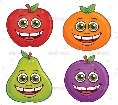 SnackSnackSnackSnackSnackSnackSnack10:15– 11:30Mathematics  Reception –Our Learning Objective is: Numeral Formation - Numeral 4  Mathematics–   Reception and Year 1 Our Learning Objective is: Subtractionhttps://classroom.thenational.academy/lessons/exploring-subtraction-as-partitioning-6gv62c  Mathematics–   Reception and Year 1 Our Learning Objective is: Subtractionhttps://classroom.thenational.academy/lessons/exploring-subtraction-as-partitioning-6gv62cLiteracyReception and Year 1Our Learning Objective is: To create a fact file about the rainforest habitatLiteracyReception and Year 1Our Learning Objective is: To create a fact file about the rainforest habitatMathematics  Reception –Our Learning Objective is: To recognise the value of coinsLunchLunchLunchLunchLunchLunchLunchLunchLunch1:15 – 2:30UtW /ScienceReception and Year 1 Our learning objective is: What lives in a Rainforest habitat?What lives in a rainforest habitat? (thenational.academy)Reading Literacy/ UtW –   Reception and Year 1 Our Learning Objective is: To create a fact file about an animal that lives in the rainforest habitatReading Literacy/ UtW –   Reception and Year 1 Our Learning Objective is: To create a fact file about an animal that lives in the rainforest habitatReading PSHCER.E. PSHCER.E. 1:15 – 2:30PSHCER.E. PSHCER.E. 